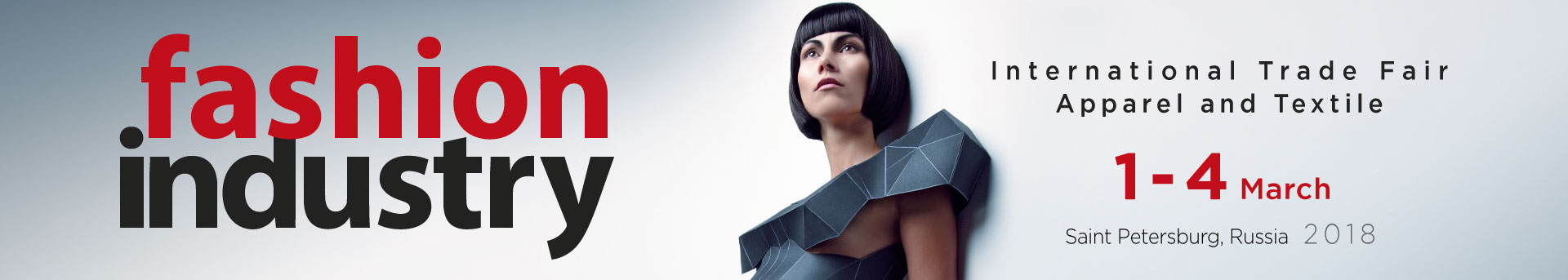 APPLICATION FOR A HOTEL BOOKINGDear participants of the exhibition,Please fill in the form in capital letters, sign it and send to BGS Ltd. Co. via fax +7 (812) 447-93-28 / +7 (812) 718-35-37 add. 621 or  e-mail: hotel.moda@farexpo.ruFull names of all guests________________________________________________________________________Name of a company _______________________________________________________________________Postal address of a company ________________________________________________________________Phone/fax (with code)__________________________   e-mail _____________________________________Date of arrival:  _____             ___  2018 year          Date of departure: _______________   2018 yearPlease, tick off  type of the room you need:Number of booked: single  ________/ double  _______/ notes ______________________________________/                                                                        Check-in time – 14:00 p.m. Check-out time – 12.00 p.m. For extra charge: early check-in 12:00 □; late check-out 12:00 − 18:00 □; after 18:00 □.Transfer:Airport – hotels: city taxi can be booked and payed at the Taxi Pulkovo desk at the exit of the baggage claim on the first floor of the Pulkovo International Airport Price is about 750 rub (12 euro). 10.    Conditions of cancellation       Cancellation can be made without penalty in 7 days before arrival.No-show will be charged 100% of the total price for the entire stay. We accept the reservation conditions. We guarantee the payment via cashless settlement.Executive _____________   _______________________               Chief accountant ____________      ____________________________signature	      surname                                                            signature	           surname   			 stamp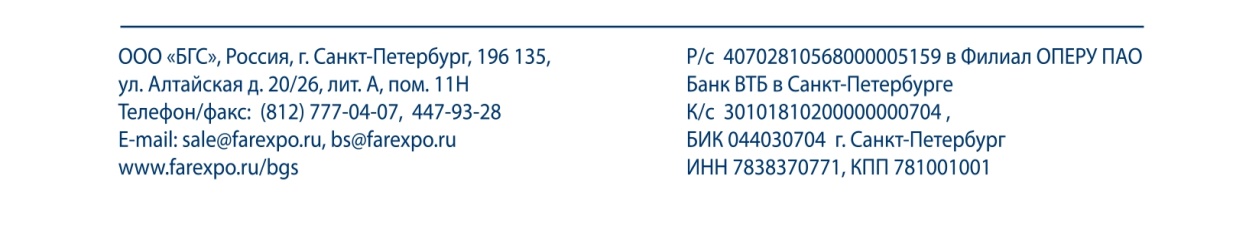 NumberHotel «Rossiya»***, Chernyshevskogo sq., 11Breakfast includedwww.rossiya-hotel.ru/eng/Hotel «Rossiya»***, Chernyshevskogo sq., 11Breakfast includedwww.rossiya-hotel.ru/eng/Hotel «Rossiya»***, Chernyshevskogo sq., 11Breakfast includedwww.rossiya-hotel.ru/eng/Hotel «Rossiya»***, Chernyshevskogo sq., 11Breakfast includedwww.rossiya-hotel.ru/eng/NumberSingle Single Double Double business47 euro53 eurotwo-roomed comfort                       54 euro54 euro54 euroNumber Hotel «HOLIDAY INN»Moskovskiy prospekt, 97Breakfast included                                                 http://www.hi-spb.com/Hotel «HOLIDAY INN»Moskovskiy prospekt, 97Breakfast included                                                 http://www.hi-spb.com/Hotel «HOLIDAY INN»Moskovskiy prospekt, 97Breakfast included                                                 http://www.hi-spb.com/Hotel «HOLIDAY INN»Moskovskiy prospekt, 97Breakfast included                                                 http://www.hi-spb.com/Number Single Single Double Double standard 67 euro90 eurode-lux77 euro98 euro